COMUNE DI ……………………….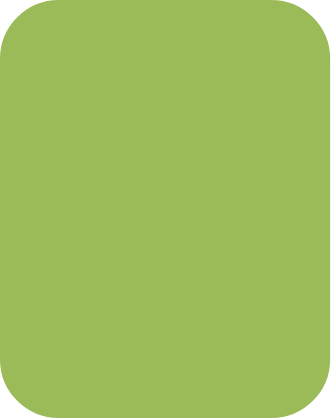 Provincia di ………………………….L'anno duemilaventuno il giorno ……….….…. del mese di ………………… in ……………..………… nella sede comunale convocata nei modi e termini di legge, con l’osservanza delle prescritte formalità si è riunito il Consiglio Comunale in sessione straordinaria ed in seduta pubblica di prima convocazione nelle persone dei Signori:…………… …………………….. ,  ………… (omissis) …………… ,  …………… ……….………….. , …………… …………………….. ,  …………… ……….………….. ,  …………… ……….………….. , …………… …………………….. ,  …………… ……….………….. ,  …………… ……….………….. , …………… …………………….. ,  …………… ……….………….. ,  …………… ……….………….. , risultano presenti n. 000 e risultano assenti n. 000 .Assume la presidenza il signor …………… …………………. .  Partecipa il Segretario Comunale signor …………………… ……………………. .  Il Presidente del Consiglio signor ………………… …………………………, constatata la regolarità della convocazione e la validità dell’adunanza per deliberare in prima convocazione, invita il Consiglio a trattare il seguente ordine del giorno:conferimento della cittadinanza onoraria al "Milite Ignoto - Medaglia d’Oro al Valor Militare". Proposta.Il Consiglio Comunale di …………………………………….… su proposta del Sindaco, signor ………………………... …………………….… ,premesso che:il 4 agosto 1921, all’unanimità e senza dibattito, il Parlamento approvò la Legge sulla “Sepoltura della Salma di un Soldato Ignoto”. Una speciale Commissione di Decorati di Medaglia d’Oro al Valor Militare, ufficiali, sottufficiali, graduati e militari di truppa, individuò i resti di undici Soldati non identificati dai principali campi di battaglia della Grande Guerra: le undici bare furono raccolte nella Basilica di Aquileia, dove il 28 ottobre Maria Bergamas, Madre di Antonio, caduto e disperso, scelse per tutte le Italiane il simbolo di un intero Popolo. La bara giunse a Roma su uno speciale convoglio ferroviario il 2 novembre, dopo avere toccato città e paesi d’Italia ed avere ricevuto il silente omaggio di tutti, senza distinzione di credo, religioso o politico. Il 4 novembre, dalla Basilica di Santa Maria degli Angeli e dei Martiri il feretro, dopo essere stato visitato da decine di migliaia di persone, fu scortato all’Altare della Patria. Portato a spalla da Decorati al Valore, Egli fu tumulato nel monumento ove tuttora il Soldato riposa, incarnazione del Valore, della Dedizione, del Sacrificio dei suoi Fratelli, Caduti con Lui per la PATRIA;promulgando la legge 11 agosto 1921, n. 1075, il Parlamento volle dunque esprimere lo spirito valoriale dell’iniziativa “per la sepoltura in Roma, sull’Altare della Patria, della salma di un soldato ignoto caduto in guerra”, a sublimazione del sacrificio e del valore dei Combattenti e degli oltre 650.000 Caduti del primo conflitto mondiale;con Regio Decreto 1° novembre 1921 fu conferita al Milite Ignoto la Medaglia d’Oro al Valor Militare con la seguente motivazione:“Degno figlio di una stirpe prode e di una millenaria civiltà, resistette inflessibile nelle trincee più contese, prodigò il suo coraggio nelle più cruente battaglie e cadde combattendo senz'altro premio sperare che la vittoria e la grandezza della Patria”.24 maggio 1915 - 4 novembre 1918tali provvedimenti di legge consentirono a tutti gli italiani di identificare affettivamente in quel militare sconosciuto allora un familiare caduto in combattimento o disperso in guerra e successivamente tutti i Caduti per la Patria;il 4 novembre 2021 sarà celebrato il Centenario della traslazione e della solenne tumulazione del Milite Ignoto nel sacello dell’Altare della Patria ed è auspicabile che a quel valoroso Soldato, inizialmente voluto come “di nessuno” e poi subito percepito come “di tutti”, possa oggi essere orgogliosamente attribuita la “filiale” appartenenza ad ogni Comune d’Italia;considerato che la cittadinanza onoraria è un riconoscimento simbolico che il Consiglio comunale può concedere a quanti abbiano sacrificato la propria vita durante i conflitti armati che hanno segnato la storia patria; è una onorificenza concessa ad un individuo, nato in una città diversa, anche non residente, ritenuto legato alla città per il suo impegno o per le sue opere (la persona dev'essersi distinta particolarmente nel campo delle scienze, delle lettere, delle arti, dell'industria, del lavoro, della scuola, dello sport, con iniziative di carattere sociale, assistenziale e filantropico od in opere, imprese, realizzazioni, prestazioni in favore degli abitanti del comune, rendendone più alto il prestigio attraverso la loro personale virtù, o in azioni di alto valore a vantaggio della nazione o dell'umanità intera);considerato che le motivazioni del riconoscimento possono essere la nascita, i riconoscimenti sociali e culturali, o uno specifico atto straordinario a cui la città attribuisca particolare rilievo;tenuto conto che l’Associazione Nazionale dei Comuni Italiani (ANCI) ha segnalato ai Sindaci di tutti Comuni Italiani le iniziative promosse a vario titolo in occasione del centenario del Milite Ignoto;tenuto conto che in data 2020.09.16 il Presidente ANCI ha scritto ai Sindaci dei Comuni capoluogo di Provincia (prot. n. 93/SIPRICS/AR/mcc-20) per segnalare in particolare l’iniziativa commemorativa inizialmente promossa dal Gruppo delle Medaglie d’oro al Valor Militare d’Italia e finalizzata alla possibilità di conferire al Milite Ignoto in ciascun Comune d’Italia la cittadinanza onoraria;tenuto conto che la proposta del Sindaco all’attenzione di questo Consiglio presenta una sua specificità e ben si integra con i suggerimenti avanzati da altre associazioni e gruppi sociali operanti nel territorio;tenuto inoltre conto che ……… (eventuale) … …………………………………………………………,dato atto che la presente proposta di deliberazione NON comporta alcun onere economico a carico dell’Ente;visto il D. Lgs. n. 267/2000 e s.m.i. ;visto lo Statuto comunale;acquisiti i pareri di competenza ……………………… ……………………. ,dopo ampia ed approfondita discussione, il Consiglio comunale aderisce all’iniziativa proposta ed all’unanimità DELIBERAdi conferire al “Milite Ignoto” la Cittadinanza Onoraria di …………………….  per le ragioni descritte in premessa;di demandare alla Giunta comunale eventuali ulteriori iniziative commemorative;di trasmettere copia del presente atto amministrativo  - per opportuna conoscenza -  alle seguenti Autorità ed Enti:Al signor Presidente della RepubblicaPalazzo del Quirinale - 00187 ROMA - protocollo.centrale@pec.quirinale.itAl signor Ministro della Difesavia XX Settembre, 8 - 00187 ROMA - udc@postacert.difesa.itAl signor Capo di Stato Maggiore della Difesavia XX Settembre, 8 - 00187 ROMA - statesercito@postacert.difesa.itAl signor Prefetto di …………… - protocollo.pref............@pec.interno.itAl signor Presidente dell’Associazione Nazionale Comuni Italianivia dei Prefetti, 46 - 00186 ROMA - amministrazione@pec.anci.itAl signor Commissario Generale per le Onoranze ai Cadutipiazza della Marina, 4 - 00196 ROMA - onorcaduti@postacert.difesa.itAl signor Presidente del Gruppo delle Medaglie d’Oro al Valor Militare d’Italiavia dell’Amba Aradam, 14/c - 00184 ROMA - gruppo@pec.movm.itdi dichiarare il presente atto amministrativo immediatamente eseguibile.(omissis) ---- Deliberazione del Consiglio Comunale n. …... del …… ……… 2020.